Publicado en Madrid el 22/12/2017 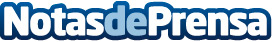 PCBox, tienda oficial en exclusiva de la 8ª edición de GamergyPCBox puso en marcha un espacio de competición de gaming con 30 equipos informáticos en la gran cita de los deportes electrónicos, que tuvo lugar desde el 15 hasta el 17 de diciembre. Gamergy es organizada por la Liga de Videojuegos Profesional (LVP), de la que PCBox es accionista, y por IFEMA Feria de Madrid
Datos de contacto:Carmen AlcubillaNota de prensa publicada en: https://www.notasdeprensa.es/pcbox-tienda-oficial-en-exclusiva-de-la-8 Categorias: Franquicias Juegos Emprendedores Gaming http://www.notasdeprensa.es